Контрольный измерительный материал для проведения в 2018 году итоговой контрольной работы по БИОЛОГИИВариант № 2Инструкция по выполнению работы	Итоговая контрольная работа состоит из двух частей, включающих в себя 28 заданий. Часть 1 содержит 25 заданий с кратким ответом. Часть 2 содержит 3 задания с развернутым ответом.	На выполнение экзаменационной работы по биологии отводится 45 минут.	Ответы к заданиям 1-19 записываются в виде одной цифры, которая соответствует номеру правильного ответа. Эту цифру запишите в поле ответа в тексте работы, а затем перенесите в бланк ответов № 1.	Ответы к заданиям 20-25 записываются в виде последовательности цифр. Эту последовательность цифр запишите в поле ответа в тексте работы, а затем перенесите в бланк ответов № 1.	К заданиям 26-28 следует дать развернутый ответ. Задания выполняются на бланке ответов № 2.	При выполнении заданий можно пользоваться черновиком. Записи в черновике не учитываются при оценивании работы.	Баллы, полученные Вами за выполнение заданий, суммируются. Постарайтесь выполнить как можно больше заданий и набрать наибольшее количество баллов.Желаем успеха!Часть 1.Какая практическая наука разрабатывает методы сохранения и улучшения здоровья человека?анатомияантропологияветеринариягигиенаОтвет: К рудиментам человека относятразвитие хвостового отделаразвитие густого шерстяного покроваоколоушные мышцымногососковостьОтвет: Какая система органов осуществляет постоянный приток кислорода и необходимых питательных веществ к клеткам и тканям организма?кровеносная выделительнаядыхательнаяпокровнаяОтвет: Чем образованно серое вещество спинного мозга?аксонами нейроновтелами нейронов и их дендритамисократительными волокнамисоединительной тканьюОтвет: Какую кость не относят к скелету нижней конечности?локтевая костьпяточная костьбольшая берцовая костьмалая берцовая костьОтвет: Соединения частей скелета обеспечиваютсухожилиясвязкимышечные волокнахрящиОтвет: Тромб, закупоривший поврежденное место сосуда, образуется из сети нитейфибриногенатромбинафибринаразрушающихся тромбоцитовОтвет:У какого отдела сердца самая толстая стенка?левое предсердиеправое предсердиелевый желудочекправый желудочекОтвет: Где кровь движется с наименьшей скоростью?в капиллярахв плечевой артериив верхней полой венев нижней полой венеОтвет:  За счет чего происходит увеличение площади кишечника?бороздворсинокканаловизвилинОтвет: В чем заключается сущность дыхания?в окислении органических веществ с выделением энергиив поступлении кислорода в легкие и удалении углекислого газав создании органических соединенийв образовании кислорода в клеткахОтвет: Где в организме человека происходит накопление вторичной мочи?в мочеиспускательном каналев мочеточникахв мочевом пузырев мочеиспускательном каналеОтвет: Какую функцию выполняет пигмент меланин, образующийся в коже человека?укрепляет клетки кожизащищает организм от ультрафиолетового излученияспособствует сохранению тепла организмомслужит резервным питательным веществом для клеток кожиОтвет:  На языке человека имеются рецепторы, воспринимающие четыре базовых вкусовых ощущения: сладкое, кислое, горькое и терпкое жирноесоленоежгучееОтвет:  Какие образования глаза защищают его от попадания пыли и мелких частичек?роговица и радужная оболочкахрусталик и стекловидное телобелочная и сосудистая оболочкивеки и ресницыОтвет: Что расположено в средней части уха?слуховой проходулиткавестибулярный аппаратмолоточекОтвет:  У человека формирование речи идет параллельно с развитиеминстинктов                             3) эмоциональной памятибезусловных рефлексов         4) абстрактного мышленияОтвет: С какой целью спасатель ритмично надавливает ладонями рук на нижнюю половину грудины пострадавшего?поддержать кровообращениепривести пострадавшего в сознаниеобеспечить доступ кислорода в легкиеудалить из дыхательных путей инородные предметы Ответ: В целях профилактики цинги следует употреблять продукты с большим содержанием витаминаCB3ADОтвет:  Какие структуры относят к центральной нервной системе человека? Выберите три верных ответа из шести и запишите цифры, под которыми они указаны.спинно-мозговой нервнервные узлыпродолговатый мозгнервные сплетенияспинной мозгмозжечокОтвет: Что из перечисленного характерно для скелета человека? Выберите три верных ответа из шести и запишите цифры, под которыми они указаны.сводчатая стопапрямой позвоночник без изгибовпозвоночник с S-образным изгибомширокий чашевидный пояс нижних конечностей сжатая с боков грудная клеткамассивные челюстиОтвет: Что из перечисленного образует внутреннюю среду организма человека? Выберите три верных ответа из шести и запишите цифры, под которыми они указаны.органы брюшной полостикровьсодержимое пищеварительного каналалимфатканевая жидкостькровеносная и дыхательная системыОтвет:Установите соответствие между признаком и типом кровеносных сосудов, для которого он характерен. Для этого к каждому элементу первого столбца подберите позицию из второго столбца. Впишите в таблицу цифры выбранных ответов.Ответ: Расположите в правильном порядке элементы рефлекторной дуги коленного рефлекса человека. В ответе запишите соответствующую последовательность цифр.двигательный нейрончувствительный нейронспинной мозгрецепторы сухожилиячетырехглавая мышца бедраОтвет: Вставьте в текст «Нервная ткань человека» пропущенные термины из предложенного перечня, используя для этого цифровые обозначения. Запишите в текст цифры выбранных ответов, а затем получившуюся последовательность цифр (по тексту) в приведенную ниже таблицу.НЕРВНАЯ ТКАНЬ ЧЕЛОВЕКА	Главные клетки, образующие нервную ткань, называют _____________(А). Они состоят из тела и цитоплазматических отростков. Один их отростков нервной клетки обычно длиннее всех остальных, это ________________(Б). Также от нервной клетки отходит один или несколько коротких, сильно ветвящихся отростков; их называют _________________(В). Скопление тел и коротких отростков в центральной нервной системе образуют ________________(Г). ПЕРЕЧЕНЬ ТЕРМИНОВ:клетки-спутникинейронынефроныдендритаксонсерое веществобелое веществонервный узелЗапишите в ответ цифры, расположив их в порядке, соответствующем буквам:Часть 2ПИЩЕВАРИТЕЛЬНЫЕ СОКИ И ИХ ИЗУЧЕНИЕ	В стенках пищеварительного канала человека содержится огромное количество железистых клеток, вырабатывающих пищеварительные соки. Поступая в полость, они смешиваются с пережеванной пищей, вступая с ней в сложные химические воздействия. К типичным пищеварительным сокам относят слюну и желудочный сок.	Будучи прозрачной слабощелочной жидкостью, слюна содержит в своем составе минеральные соли, белки: амилазу, мальтазу, муцин, лизоцим. Первые два белка участвуют в расщеплении крахмала. Причем амилаза расщепляет крахмал до мальтозы (отдельные фрагменты), а потом расщепляет ее до глюкозы. Муцин придает слюне вязкость, склеивая пищевой комок, лизоцим обладает бактерицидным действием.	Слизистая оболочка желудка каждые сутки выделяет около 2,5 л желудочного сока, представляющего собой кислую, за счет соляной кислоты, бесцветную жидкость, содержащую фермент пепсин, отвечающий за расщепление белка до отдельных фрагментов и аминокислот. Выработка желудочного сока осуществляется с помощью нейрогуморальных механизмов.	Соляная кислота не только активизирует пепсин. Белки настолько сложны, что их переваривание является длительным процессом. Кислота разрушает водородные связи, которые удерживают вторичную структуру белка, а также прочные стенки клеток растений, не говоря уже о разрушении соединительной ткани в мясе; ее количество зависит от характера пищи. Соляная кислота убивает бактерии. Однако некоторые бактерии могут преодолевать защитную систему желудка, они могут стать причиной язвы.	У ученных интерес к функционированию пищеварительных желез возник в XIX в. Так, в 1842 г. русский ученый В. А. Басов произвел следующую операцию на собаке: вскрыл брюшную полость, в стенке желудка сделал отверстие, в которое вставил металлическую трубку (фистулу) так, что один ее конец находился в полости желудка, а другой – снаружи, что позволяло экспериментаторам собирать желудочный сок. Рану вокруг трубки аккуратно зашили. Операцию животное перенесло легко, что позволило В. А. Басову провести серию экспериментов, в течение которых животное кормили разнообразной пищей. Используя содержание текста «Пищеварительные соки и их изучение» и знания школьного курса биологии, ответьте на следующие вопросы.Какую роль играют ферменты слюны в пищеварении?Какая среда в желудке здорового человека?Что, по Вашему мнению, смог выяснить с помощью фистульной методики ученый В. А. Басов? По данным департамента здравоохранения многие заболевания, в том числе рак лёгких и гортани, эмфизема легких и ишемическая болезнь сердца связаны с курением. В таблице представлены данные, отражающие эту зависимость в процентах от числа обследованных людей. Изучите таблицу и ответьте на вопросы.Таблица 1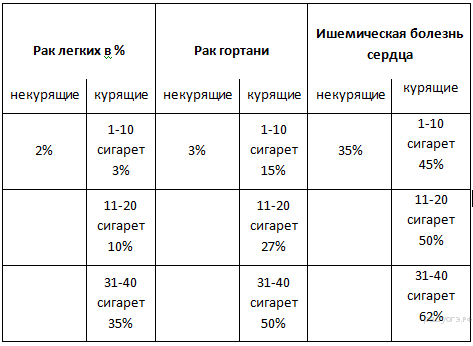 1) Какое заболевание представляет наибольший риск, как для некурящих, так и для курящих людей?2) Некоторые заболевания возникают у людей, работающих в загрязнённой среде. Какие органы в большей степени подвержены риску заболевания у курильщиков?3) Какой из органов по данным таблицы страдает от рака в большей степени в результате курения? Какие функции в организме человека выполняют поступающие с пищей белки? Укажите не менее двух функций.Ответом к заданиям 1-19 является одна цифра, которая соответствует номеру правильного ответа. Запишите эту цифру в поле ответа в тексте работы, а затем перенесите в БЛАНК ОТВЕТОВ № 1 справа от номера соответствующего задания, начиная с первой клеточки.Ответом к заданиям 20-25 является последовательность цифр. Запишите эту последовательность в поле ответа в тексте работы, а затем перенесите в БЛАНК ОТВЕТОВ № 1 справа от номера соответствующего задания, начиная с первой клеточки, без пробелов и других дополнительных символов. Каждую цифру пишите в отдельной клеточке в соответствии с приведенными в бланке образцами.ПРИЗНАКТИП КРОВЕНОСНЫХ СОСУДОВА) кровь движется к сердцуБ) кровь движется от сердцаВ) стенки образованы одним слоем плоских клетокГ) через стенки осуществляется газообменД) кровь в сосудах движется под самым высоким давлением1) артерия2) вена3) капиллярАБВГДАБВГНе забудьте перенести все ответы в бланк ответов № 1 в соответствии с инструкцией по выполнению работы.Для ответов на задания 26-28 используйте БЛАНК ОТВЕТОВ № 2. Запишите сначала номер задания (6, 27 и т.д.), а затем ответ к нему. Ответы записывайте четко и разборчиво.Причитайте текст и выполните задание 26.